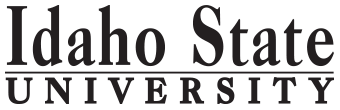 Graduate Program of StudyDegree: Degree: Degree: Degree: Degree: Major: Major: Major: Major: Major: Major: Major: Major: Major: Major: STUDENT INFORMATIONSTUDENT INFORMATIONSTUDENT INFORMATIONSTUDENT INFORMATIONSTUDENT INFORMATIONSTUDENT INFORMATIONSTUDENT INFORMATIONSTUDENT INFORMATIONSTUDENT INFORMATIONSTUDENT INFORMATIONSTUDENT INFORMATIONSTUDENT INFORMATIONSTUDENT INFORMATIONSTUDENT INFORMATIONSTUDENT INFORMATIONName: Name: Name: Name: Name: Name: Name: Major advisor: Major advisor: Major advisor: Major advisor: Major advisor: Major advisor: Major advisor: Major advisor: Email: Email: Email: Email: Email: Email: Email: Committee members: , ,,,Committee members: , ,,,Committee members: , ,,,Committee members: , ,,,Committee members: , ,,,Committee members: , ,,,Committee members: , ,,,Committee members: , ,,,Phone number: Phone number: Phone number: Phone number: Phone number: Phone number: Phone number: Committee members: , ,,,Committee members: , ,,,Committee members: , ,,,Committee members: , ,,,Committee members: , ,,,Committee members: , ,,,Committee members: , ,,,Committee members: , ,,,Bengal ID: Bengal ID: Bengal ID: Bengal ID: Bengal ID: Bengal ID: Bengal ID: Committee members: , ,,,Committee members: , ,,,Committee members: , ,,,Committee members: , ,,,Committee members: , ,,,Committee members: , ,,,Committee members: , ,,,Committee members: , ,,,Expected Graduation Date:   	Expected Graduation Date:   	Expected Graduation Date:   	Expected Graduation Date:   	Expected Graduation Date:   	Expected Graduation Date:   	Expected Graduation Date:   	GFR: GFR: GFR: GFR: GFR: GFR: GFR: GFR: Date:  Links to the Graduate Catalog and Department Graduate HandbookDate:  Links to the Graduate Catalog and Department Graduate HandbookDate:  Links to the Graduate Catalog and Department Graduate HandbookDate:  Links to the Graduate Catalog and Department Graduate HandbookDate:  Links to the Graduate Catalog and Department Graduate HandbookDate:  Links to the Graduate Catalog and Department Graduate HandbookDate:  Links to the Graduate Catalog and Department Graduate HandbookCatalog year: Catalog year: Catalog year: Catalog year: Catalog year: Catalog year: Catalog year: Catalog year: DEGREE PROGRAM COURSESDEGREE PROGRAM COURSESDEGREE PROGRAM COURSESDEGREE PROGRAM COURSESDEGREE PROGRAM COURSESDEGREE PROGRAM COURSESDEGREE PROGRAM COURSESDEGREE PROGRAM COURSESDEGREE PROGRAM COURSESDEGREE PROGRAM COURSESDEGREE PROGRAM COURSESDEGREE PROGRAM COURSESDEGREE PROGRAM COURSESDEGREE PROGRAM COURSESDEGREE PROGRAM COURSESPrefix/NumTitleTitleTitleCreditsCreditsSemesterSemesterYearYearGradeGradeInstitutionInstitutionCore Geotechnologies Courses (11 credits)Core Geotechnologies Courses (11 credits)Core Geotechnologies Courses (11 credits)Core Geotechnologies Courses (11 credits)Core Geotechnologies Courses (11 credits)Core Geotechnologies Courses (11 credits)Core Geotechnologies Courses (11 credits)Core Geotechnologies Courses (11 credits)Core Geotechnologies Courses (11 credits)Core Geotechnologies Courses (11 credits)Core Geotechnologies Courses (11 credits)Core Geotechnologies Courses (11 credits)Core Geotechnologies Courses (11 credits)Core Geotechnologies Courses (11 credits)Core Geotechnologies Courses (11 credits)GEOL 5504Adv. Geographic Information SystemsAdv. Geographic Information SystemsAdv. Geographic Information Systems33GEOL 5507GPS Application in ResearchGPS Application in ResearchGPS Application in Research33GEOL 5508GeoTechnology SeminarGeoTechnology SeminarGeoTechnology Seminar22GEOL 5509Remote SensingRemote SensingRemote Sensing33Electives (Thesis: 12 cr.) (Non-Thesis: 18 cr.)Electives (Thesis: 12 cr.) (Non-Thesis: 18 cr.)Electives (Thesis: 12 cr.) (Non-Thesis: 18 cr.)Electives (Thesis: 12 cr.) (Non-Thesis: 18 cr.)Electives (Thesis: 12 cr.) (Non-Thesis: 18 cr.)Electives (Thesis: 12 cr.) (Non-Thesis: 18 cr.)Electives (Thesis: 12 cr.) (Non-Thesis: 18 cr.)Electives (Thesis: 12 cr.) (Non-Thesis: 18 cr.)Electives (Thesis: 12 cr.) (Non-Thesis: 18 cr.)Electives (Thesis: 12 cr.) (Non-Thesis: 18 cr.)Electives (Thesis: 12 cr.) (Non-Thesis: 18 cr.)Electives (Thesis: 12 cr.) (Non-Thesis: 18 cr.)Electives (Thesis: 12 cr.) (Non-Thesis: 18 cr.)Electives (Thesis: 12 cr.) (Non-Thesis: 18 cr.)Electives (Thesis: 12 cr.) (Non-Thesis: 18 cr.)Graduate Seminar (min. of 1 cr., taken in a related discipline)Graduate Seminar (min. of 1 cr., taken in a related discipline)Graduate Seminar (min. of 1 cr., taken in a related discipline)Graduate Seminar (min. of 1 cr., taken in a related discipline)Graduate Seminar (min. of 1 cr., taken in a related discipline)Graduate Seminar (min. of 1 cr., taken in a related discipline)Graduate Seminar (min. of 1 cr., taken in a related discipline)Graduate Seminar (min. of 1 cr., taken in a related discipline)Graduate Seminar (min. of 1 cr., taken in a related discipline)Graduate Seminar (min. of 1 cr., taken in a related discipline)Graduate Seminar (min. of 1 cr., taken in a related discipline)Graduate Seminar (min. of 1 cr., taken in a related discipline)Graduate Seminar (min. of 1 cr., taken in a related discipline)Graduate Seminar (min. of 1 cr., taken in a related discipline)Graduate Seminar (min. of 1 cr., taken in a related discipline)11Thesis (6 credits) - If applicable Thesis (6 credits) - If applicable Thesis (6 credits) - If applicable Thesis (6 credits) - If applicable Thesis (6 credits) - If applicable Thesis (6 credits) - If applicable Thesis (6 credits) - If applicable Thesis (6 credits) - If applicable Thesis (6 credits) - If applicable Thesis (6 credits) - If applicable Thesis (6 credits) - If applicable Thesis (6 credits) - If applicable Thesis (6 credits) - If applicable Thesis (6 credits) - If applicable Thesis (6 credits) - If applicable GEOL 6650ThesisThesisThesisThesis  / Non-Thesis  Thesis  / Non-Thesis  Thesis  / Non-Thesis  Thesis  / Non-Thesis  Notes: (Substitutes/Waivers/Notes – Add additional pages as needed)Notes: (Substitutes/Waivers/Notes – Add additional pages as needed)Notes: (Substitutes/Waivers/Notes – Add additional pages as needed)Notes: (Substitutes/Waivers/Notes – Add additional pages as needed)Notes: (Substitutes/Waivers/Notes – Add additional pages as needed)Notes: (Substitutes/Waivers/Notes – Add additional pages as needed)Notes: (Substitutes/Waivers/Notes – Add additional pages as needed)Notes: (Substitutes/Waivers/Notes – Add additional pages as needed)Notes: (Substitutes/Waivers/Notes – Add additional pages as needed)Notes: (Substitutes/Waivers/Notes – Add additional pages as needed)Notes: (Substitutes/Waivers/Notes – Add additional pages as needed)Notes: (Substitutes/Waivers/Notes – Add additional pages as needed)Notes: (Substitutes/Waivers/Notes – Add additional pages as needed)Notes: (Substitutes/Waivers/Notes – Add additional pages as needed)Notes: (Substitutes/Waivers/Notes – Add additional pages as needed)- Total Hours must include 15 credits at 6600-level- Total Hours must include 15 credits at 6600-level- Total Hours must include 15 credits at 6600-level- Total Hours must include 15 credits at 6600-level- Total Hours must include 15 credits at 6600-level- Total Hours must include 15 credits at 6600-level- Total Hours must include 15 credits at 6600-level- Total Hours must include 15 credits at 6600-level- Total Hours must include 15 credits at 6600-level- Total Hours must include 15 credits at 6600-level- Total Hours must include 15 credits at 6600-level- Total Hours must include 15 credits at 6600-level- Total Hours must include 15 credits at 6600-level- Total Hours must include 15 credits at 6600-level- Total Hours must include 15 credits at 6600-levelStudent SignatureAdvisor SignatureGraduate Coordinator (If Applicable) Student SignatureAdvisor SignatureGraduate Coordinator (If Applicable) Student SignatureAdvisor SignatureGraduate Coordinator (If Applicable) Department Chair (If Applicable)Dean (If Required by College)Dean of Graduate SchoolDepartment Chair (If Applicable)Dean (If Required by College)Dean of Graduate SchoolDepartment Chair (If Applicable)Dean (If Required by College)Dean of Graduate SchoolDepartment Chair (If Applicable)Dean (If Required by College)Dean of Graduate SchoolDepartment Chair (If Applicable)Dean (If Required by College)Dean of Graduate SchoolDepartment Chair (If Applicable)Dean (If Required by College)Dean of Graduate SchoolDepartment Chair (If Applicable)Dean (If Required by College)Dean of Graduate SchoolDepartment Chair (If Applicable)Dean (If Required by College)Dean of Graduate SchoolStudent SignatureAdvisor SignatureGraduate Coordinator (If Applicable) Student SignatureAdvisor SignatureGraduate Coordinator (If Applicable) Student SignatureAdvisor SignatureGraduate Coordinator (If Applicable) Department Chair (If Applicable)Dean (If Required by College)Dean of Graduate SchoolDepartment Chair (If Applicable)Dean (If Required by College)Dean of Graduate SchoolDepartment Chair (If Applicable)Dean (If Required by College)Dean of Graduate SchoolDepartment Chair (If Applicable)Dean (If Required by College)Dean of Graduate SchoolDepartment Chair (If Applicable)Dean (If Required by College)Dean of Graduate SchoolDepartment Chair (If Applicable)Dean (If Required by College)Dean of Graduate SchoolDepartment Chair (If Applicable)Dean (If Required by College)Dean of Graduate SchoolDepartment Chair (If Applicable)Dean (If Required by College)Dean of Graduate SchoolTotal CreditsTotal Credits3030Student SignatureAdvisor SignatureGraduate Coordinator (If Applicable) Student SignatureAdvisor SignatureGraduate Coordinator (If Applicable) Student SignatureAdvisor SignatureGraduate Coordinator (If Applicable) Department Chair (If Applicable)Dean (If Required by College)Dean of Graduate SchoolDepartment Chair (If Applicable)Dean (If Required by College)Dean of Graduate SchoolDepartment Chair (If Applicable)Dean (If Required by College)Dean of Graduate SchoolDepartment Chair (If Applicable)Dean (If Required by College)Dean of Graduate SchoolDepartment Chair (If Applicable)Dean (If Required by College)Dean of Graduate SchoolDepartment Chair (If Applicable)Dean (If Required by College)Dean of Graduate SchoolDepartment Chair (If Applicable)Dean (If Required by College)Dean of Graduate SchoolDepartment Chair (If Applicable)Dean (If Required by College)Dean of Graduate School500 Level500 LevelStudent SignatureAdvisor SignatureGraduate Coordinator (If Applicable) Student SignatureAdvisor SignatureGraduate Coordinator (If Applicable) Student SignatureAdvisor SignatureGraduate Coordinator (If Applicable) Department Chair (If Applicable)Dean (If Required by College)Dean of Graduate SchoolDepartment Chair (If Applicable)Dean (If Required by College)Dean of Graduate SchoolDepartment Chair (If Applicable)Dean (If Required by College)Dean of Graduate SchoolDepartment Chair (If Applicable)Dean (If Required by College)Dean of Graduate SchoolDepartment Chair (If Applicable)Dean (If Required by College)Dean of Graduate SchoolDepartment Chair (If Applicable)Dean (If Required by College)Dean of Graduate SchoolDepartment Chair (If Applicable)Dean (If Required by College)Dean of Graduate SchoolDepartment Chair (If Applicable)Dean (If Required by College)Dean of Graduate School600 Level600 LevelStudent SignatureAdvisor SignatureGraduate Coordinator (If Applicable) Student SignatureAdvisor SignatureGraduate Coordinator (If Applicable) Student SignatureAdvisor SignatureGraduate Coordinator (If Applicable) Department Chair (If Applicable)Dean (If Required by College)Dean of Graduate SchoolDepartment Chair (If Applicable)Dean (If Required by College)Dean of Graduate SchoolDepartment Chair (If Applicable)Dean (If Required by College)Dean of Graduate SchoolDepartment Chair (If Applicable)Dean (If Required by College)Dean of Graduate SchoolDepartment Chair (If Applicable)Dean (If Required by College)Dean of Graduate SchoolDepartment Chair (If Applicable)Dean (If Required by College)Dean of Graduate SchoolDepartment Chair (If Applicable)Dean (If Required by College)Dean of Graduate SchoolDepartment Chair (If Applicable)Dean (If Required by College)Dean of Graduate School700 Level700 LevelStudent SignatureAdvisor SignatureGraduate Coordinator (If Applicable) Student SignatureAdvisor SignatureGraduate Coordinator (If Applicable) Student SignatureAdvisor SignatureGraduate Coordinator (If Applicable) Department Chair (If Applicable)Dean (If Required by College)Dean of Graduate SchoolDepartment Chair (If Applicable)Dean (If Required by College)Dean of Graduate SchoolDepartment Chair (If Applicable)Dean (If Required by College)Dean of Graduate SchoolDepartment Chair (If Applicable)Dean (If Required by College)Dean of Graduate SchoolDepartment Chair (If Applicable)Dean (If Required by College)Dean of Graduate SchoolDepartment Chair (If Applicable)Dean (If Required by College)Dean of Graduate SchoolDepartment Chair (If Applicable)Dean (If Required by College)Dean of Graduate SchoolDepartment Chair (If Applicable)Dean (If Required by College)Dean of Graduate SchoolTransferTransferGRADUATE SCHOOL REVIEW ONLYGRADUATE SCHOOL REVIEW ONLYGRADUATE SCHOOL REVIEW ONLYGRADUATE SCHOOL REVIEW ONLYGRADUATE SCHOOL REVIEW ONLYGRADUATE SCHOOL REVIEW ONLYGRADUATE SCHOOL REVIEW ONLYGRADUATE SCHOOL REVIEW ONLYGRADUATE SCHOOL REVIEW ONLYGRADUATE SCHOOL REVIEW ONLYGRADUATE SCHOOL REVIEW ONLYGRADUATE SCHOOL REVIEW ONLYGRADUATE SCHOOL REVIEW ONLYGRADUATE SCHOOL REVIEW ONLYGRADUATE SCHOOL REVIEW ONLY